Access your audio file at www.ncelp.org/audio/GY7T1-2W4 (or scan the QR code above). Then follow all 9 steps. Steps 1-8 take about 10 minutes. Step 9 takes about 10 minutes. Listen to the new words and meanings (German and English).  	   Tick once completed:    ⃝Say after me (German and English). 					   Tick once completed:    ⃝Say with me (5 times - just German). 					   Tick once completed:    ⃝I say German - you say English (pause then answer aloud).	   Tick once completed:    ⃝Now, in a different order - I say German, you write English.              I say German, you write German. Check answers at Step 8 - the order is as in Quizlet.                                                                                                    Now, in a different order – I say English, you say German. 	               Tick once completed:    ⃝Now go to Quizlet to check your answers to Step 6.                          Tick once completed:    ⃝Practice on Quizlet for 10 minutes. Do the following tasks on Quizlet: Write (both translating into English and into German); Spell (hear & type); Test (all questions).Quizlet QR code:  			Quizlet link: https://quizlet.com/_7a08wd 
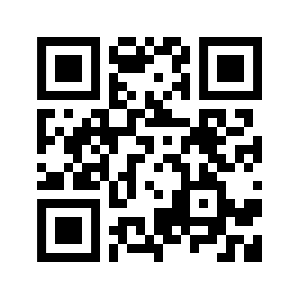 1526374815263748